論文口試----後續注意事項（科學教育碩博班）論文應根據口試委員意見修改內容，修改完後經指導教授確認，需在『離校手續單』上之指導教授欄簽名，方能開始辦理離校手續。畢業離校前需上網填寫相關問卷，請至離校手續單一窗口查詢：http://sys.ndhu.edu.tw/AA/REG/single/login.aspx封面格式、書背格式請點選下載(記得書背底部預留五公分空白，以利圖書館貼條碼，否則會被退件重做喔！)；其他論文格式說明請參見圖書館網頁。http://etd.ndhu.edu.tw/cgi-bin/gs32/gsweb.cgi/ccd=g9AXkT/fqasearch?menuid=gsfqa封面顏色：完成『論文上傳』手續：（上傳內容需與紙本論文相同）網址：http://etd.ndhu.edu.tw/cgi-bin/gs32/gsweb.cgi/ccd=g9AXkT/thesislogin?請將論文檔案轉成PDF檔。先上網建檔後送審，俟論文審核通過後，再印製紙本論文，最後才至系所、圖書館辦理離校手續。指導教授及評審委員請自行各給一本外，請攜帶3本論文離校（1本系辦留存、2本圖書館留存）。請確認畢業門檻申請表是否已完成審核。碩士生請完成『投稿期刊審核表』，即將論文改寫為科學教育相關期刊要求之體例，並於離校前提供指導教授簽署之審核表及文章。離校手續：本學期最後離校日為108年2月15日（週五），離校前請先告知系辦欲辦理之離校日期，非不得已請不要到最後一天才辦理離校。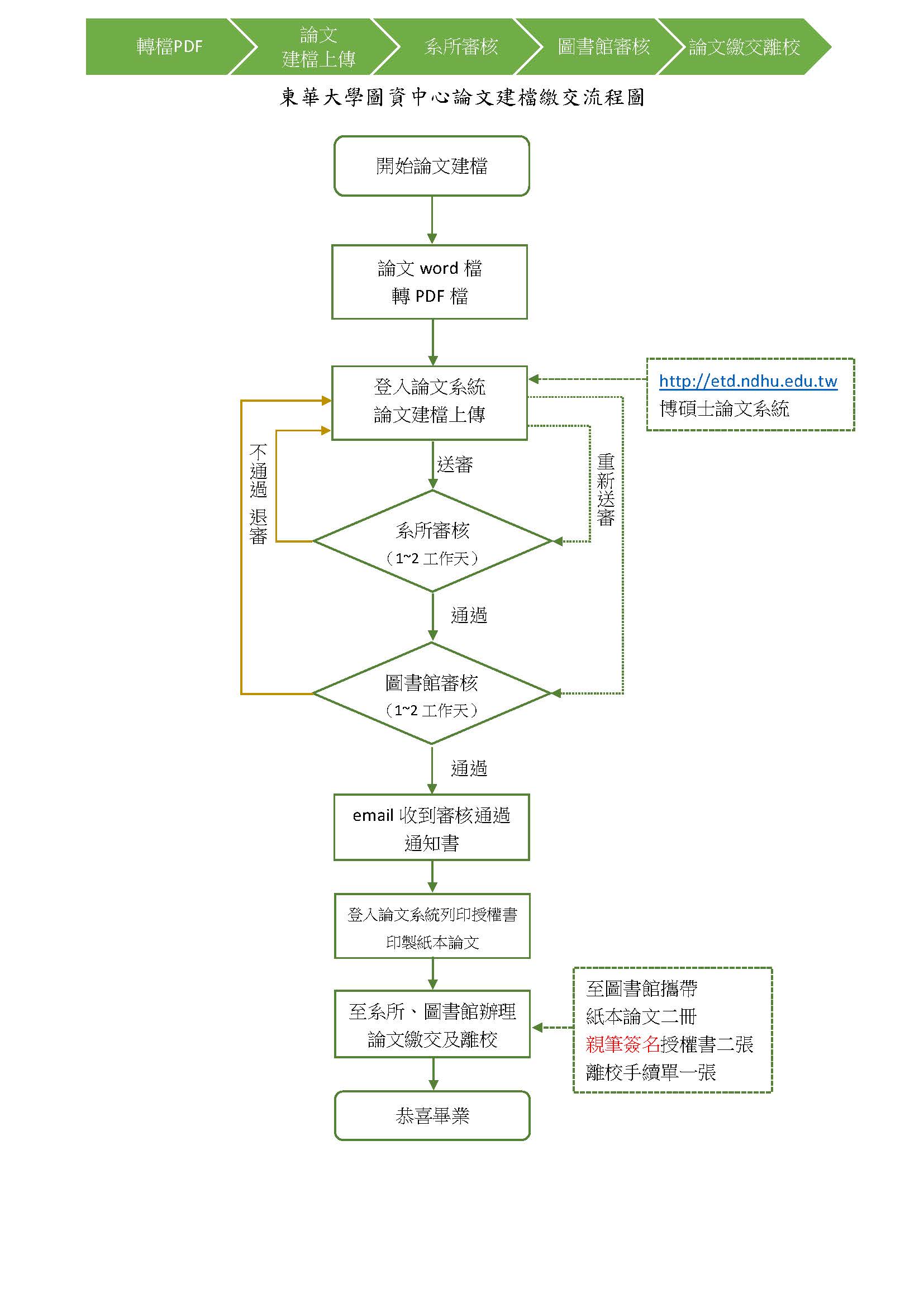 綠色